20142014201420142014201420142014201420142014201420142014201420142014201420142014201420142014201420142014201420142014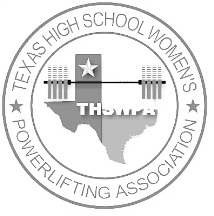      t.h.s.w.p.a.     t.h.s.w.p.a.     t.h.s.w.p.a.     t.h.s.w.p.a.     t.h.s.w.p.a.     t.h.s.w.p.a.     t.h.s.w.p.a.     t.h.s.w.p.a.     t.h.s.w.p.a.     t.h.s.w.p.a.     t.h.s.w.p.a.     t.h.s.w.p.a.     t.h.s.w.p.a.     t.h.s.w.p.a.     t.h.s.w.p.a.     t.h.s.w.p.a.     t.h.s.w.p.a.     t.h.s.w.p.a.     t.h.s.w.p.a.     t.h.s.w.p.a.     t.h.s.w.p.a.     t.h.s.w.p.a.     t.h.s.w.p.a.     t.h.s.w.p.a.     t.h.s.w.p.a.     t.h.s.w.p.a.     t.h.s.w.p.a.Texas high school women’s powerlifting associationTexas high school women’s powerlifting associationTexas high school women’s powerlifting associationTexas high school women’s powerlifting associationTexas high school women’s powerlifting associationTexas high school women’s powerlifting associationTexas high school women’s powerlifting associationTexas high school women’s powerlifting associationTexas high school women’s powerlifting associationTexas high school women’s powerlifting associationTexas high school women’s powerlifting associationTexas high school women’s powerlifting associationTexas high school women’s powerlifting associationTexas high school women’s powerlifting associationTexas high school women’s powerlifting associationTexas high school women’s powerlifting associationTexas high school women’s powerlifting associationTexas high school women’s powerlifting associationTexas high school women’s powerlifting associationTexas high school women’s powerlifting associationTexas high school women’s powerlifting associationTexas high school women’s powerlifting associationTexas high school women’s powerlifting associationTexas high school women’s powerlifting associationTexas high school women’s powerlifting associationTexas high school women’s powerlifting associationTexas high school women’s powerlifting associationTexas high school women’s powerlifting associationTexas high school women’s powerlifting associationgoverning the strongest Texas high school women’s sportgoverning the strongest Texas high school women’s sportgoverning the strongest Texas high school women’s sportgoverning the strongest Texas high school women’s sportgoverning the strongest Texas high school women’s sportgoverning the strongest Texas high school women’s sportgoverning the strongest Texas high school women’s sportgoverning the strongest Texas high school women’s sportgoverning the strongest Texas high school women’s sportgoverning the strongest Texas high school women’s sportgoverning the strongest Texas high school women’s sportgoverning the strongest Texas high school women’s sportgoverning the strongest Texas high school women’s sportgoverning the strongest Texas high school women’s sportgoverning the strongest Texas high school women’s sportgoverning the strongest Texas high school women’s sportgoverning the strongest Texas high school women’s sportgoverning the strongest Texas high school women’s sportgoverning the strongest Texas high school women’s sportgoverning the strongest Texas high school women’s sportgoverning the strongest Texas high school women’s sportgoverning the strongest Texas high school women’s sportgoverning the strongest Texas high school women’s sportgoverning the strongest Texas high school women’s sportgoverning the strongest Texas high school women’s sportgoverning the strongest Texas high school women’s sportgoverning the strongest Texas high school women’s sportgoverning the strongest Texas high school women’s sportgoverning the strongest Texas high school women’s sportover 400 member schools from 6 regionsover 400 member schools from 6 regionsover 400 member schools from 6 regionsover 400 member schools from 6 regionsover 400 member schools from 6 regionsover 400 member schools from 6 regionsover 400 member schools from 6 regionsover 400 member schools from 6 regionsover 400 member schools from 6 regionsover 400 member schools from 6 regionsover 400 member schools from 6 regionsover 400 member schools from 6 regionsover 400 member schools from 6 regionsover 400 member schools from 6 regionsover 400 member schools from 6 regionsover 400 member schools from 6 regionsover 400 member schools from 6 regionsover 400 member schools from 6 regionsover 400 member schools from 6 regionsover 400 member schools from 6 regionsover 400 member schools from 6 regionsover 400 member schools from 6 regionsover 400 member schools from 6 regionsover 400 member schools from 6 regionsover 400 member schools from 6 regionsover 400 member schools from 6 regionsover 400 member schools from 6 regionsover 400 member schools from 6 regionsover 400 member schools from 6 regions12 scholarships given annually12 scholarships given annually12 scholarships given annually12 scholarships given annually12 scholarships given annually12 scholarships given annually12 scholarships given annually12 scholarships given annually12 scholarships given annually12 scholarships given annually12 scholarships given annually12 scholarships given annually12 scholarships given annually12 scholarships given annually12 scholarships given annually12 scholarships given annually12 scholarships given annually12 scholarships given annually12 scholarships given annually12 scholarships given annually12 scholarships given annually12 scholarships given annually12 scholarships given annually12 scholarships given annually12 scholarships given annually12 scholarships given annually12 scholarships given annually12 scholarships given annually12 scholarships given annuallyapx 600 lifters at stateapx 600 lifters at stateapx 600 lifters at stateapx 600 lifters at stateapx 600 lifters at stateapx 600 lifters at stateapx 600 lifters at stateapx 600 lifters at stateapx 600 lifters at stateapx 600 lifters at stateapx 600 lifters at stateapx 600 lifters at stateapx 600 lifters at stateapx 600 lifters at stateapx 600 lifters at stateapx 600 lifters at stateapx 600 lifters at stateapx 600 lifters at stateapx 600 lifters at stateapx 600 lifters at stateapx 600 lifters at stateapx 600 lifters at stateapx 600 lifters at stateapx 600 lifters at stateapx 600 lifters at stateapx 600 lifters at stateapx 600 lifters at stateapx 600 lifters at stateapx 600 lifters at statet.h.s.w.p.a. membership registration formt.h.s.w.p.a. membership registration formt.h.s.w.p.a. membership registration formt.h.s.w.p.a. membership registration formt.h.s.w.p.a. membership registration formt.h.s.w.p.a. membership registration formt.h.s.w.p.a. membership registration formt.h.s.w.p.a. membership registration formt.h.s.w.p.a. membership registration formt.h.s.w.p.a. membership registration formt.h.s.w.p.a. membership registration formt.h.s.w.p.a. membership registration formt.h.s.w.p.a. membership registration formt.h.s.w.p.a. membership registration formt.h.s.w.p.a. membership registration formt.h.s.w.p.a. membership registration formt.h.s.w.p.a. membership registration formt.h.s.w.p.a. membership registration formt.h.s.w.p.a. membership registration formt.h.s.w.p.a. membership registration formt.h.s.w.p.a. membership registration formt.h.s.w.p.a. membership registration formt.h.s.w.p.a. membership registration formt.h.s.w.p.a. membership registration formt.h.s.w.p.a. membership registration formt.h.s.w.p.a. membership registration formt.h.s.w.p.a. membership registration formt.h.s.w.p.a. membership registration formt.h.s.w.p.a. membership registration formall participating schools must pay a membership fee of $75.00.  all participating schools must pay a membership fee of $75.00.  all participating schools must pay a membership fee of $75.00.  all participating schools must pay a membership fee of $75.00.  all participating schools must pay a membership fee of $75.00.  all participating schools must pay a membership fee of $75.00.  all participating schools must pay a membership fee of $75.00.  all participating schools must pay a membership fee of $75.00.  all participating schools must pay a membership fee of $75.00.  all participating schools must pay a membership fee of $75.00.  all participating schools must pay a membership fee of $75.00.  all participating schools must pay a membership fee of $75.00.  all participating schools must pay a membership fee of $75.00.  all participating schools must pay a membership fee of $75.00.  all participating schools must pay a membership fee of $75.00.  all participating schools must pay a membership fee of $75.00.  all participating schools must pay a membership fee of $75.00.  all participating schools must pay a membership fee of $75.00.  all participating schools must pay a membership fee of $75.00.  all participating schools must pay a membership fee of $75.00.  all participating schools must pay a membership fee of $75.00.  all participating schools must pay a membership fee of $75.00.  all participating schools must pay a membership fee of $75.00.  all participating schools must pay a membership fee of $75.00.  all participating schools must pay a membership fee of $75.00.  all participating schools must pay a membership fee of $75.00.  all participating schools must pay a membership fee of $75.00.  all participating schools must pay a membership fee of $75.00.  payment must be postmarked by February 1, 2014.payment must be postmarked by February 1, 2014.payment must be postmarked by February 1, 2014.payment must be postmarked by February 1, 2014.payment must be postmarked by February 1, 2014.payment must be postmarked by February 1, 2014.payment must be postmarked by February 1, 2014.payment must be postmarked by February 1, 2014.payment must be postmarked by February 1, 2014.payment must be postmarked by February 1, 2014.payment must be postmarked by February 1, 2014.payment must be postmarked by February 1, 2014.payment must be postmarked by February 1, 2014.payment must be postmarked by February 1, 2014.payment must be postmarked by February 1, 2014.payment must be postmarked by February 1, 2014.payment must be postmarked by February 1, 2014.payment must be postmarked by February 1, 2014.payment must be postmarked by February 1, 2014.payment must be postmarked by February 1, 2014.payment must be postmarked by February 1, 2014.payment must be postmarked by February 1, 2014.payment must be postmarked by February 1, 2014.payment must be postmarked by February 1, 2014.payment must be postmarked by February 1, 2014.payment must be postmarked by February 1, 2014.payment must be postmarked by February 1, 2014.payment must be postmarked by February 1, 2014.there is also a 35.00 per lifter fee that is to be paid at both the regional and state meets.  there is also a 35.00 per lifter fee that is to be paid at both the regional and state meets.  there is also a 35.00 per lifter fee that is to be paid at both the regional and state meets.  there is also a 35.00 per lifter fee that is to be paid at both the regional and state meets.  there is also a 35.00 per lifter fee that is to be paid at both the regional and state meets.  there is also a 35.00 per lifter fee that is to be paid at both the regional and state meets.  there is also a 35.00 per lifter fee that is to be paid at both the regional and state meets.  there is also a 35.00 per lifter fee that is to be paid at both the regional and state meets.  there is also a 35.00 per lifter fee that is to be paid at both the regional and state meets.  there is also a 35.00 per lifter fee that is to be paid at both the regional and state meets.  there is also a 35.00 per lifter fee that is to be paid at both the regional and state meets.  there is also a 35.00 per lifter fee that is to be paid at both the regional and state meets.  there is also a 35.00 per lifter fee that is to be paid at both the regional and state meets.  there is also a 35.00 per lifter fee that is to be paid at both the regional and state meets.  there is also a 35.00 per lifter fee that is to be paid at both the regional and state meets.  there is also a 35.00 per lifter fee that is to be paid at both the regional and state meets.  there is also a 35.00 per lifter fee that is to be paid at both the regional and state meets.  there is also a 35.00 per lifter fee that is to be paid at both the regional and state meets.  there is also a 35.00 per lifter fee that is to be paid at both the regional and state meets.  there is also a 35.00 per lifter fee that is to be paid at both the regional and state meets.  there is also a 35.00 per lifter fee that is to be paid at both the regional and state meets.  there is also a 35.00 per lifter fee that is to be paid at both the regional and state meets.  there is also a 35.00 per lifter fee that is to be paid at both the regional and state meets.  there is also a 35.00 per lifter fee that is to be paid at both the regional and state meets.  there is also a 35.00 per lifter fee that is to be paid at both the regional and state meets.  there is also a 35.00 per lifter fee that is to be paid at both the regional and state meets.  there is also a 35.00 per lifter fee that is to be paid at both the regional and state meets.  there is also a 35.00 per lifter fee that is to be paid at both the regional and state meets.  if school membership fee is received after February 1, 2014, a late fee of $200.00 will be added.if school membership fee is received after February 1, 2014, a late fee of $200.00 will be added.if school membership fee is received after February 1, 2014, a late fee of $200.00 will be added.if school membership fee is received after February 1, 2014, a late fee of $200.00 will be added.if school membership fee is received after February 1, 2014, a late fee of $200.00 will be added.if school membership fee is received after February 1, 2014, a late fee of $200.00 will be added.if school membership fee is received after February 1, 2014, a late fee of $200.00 will be added.if school membership fee is received after February 1, 2014, a late fee of $200.00 will be added.if school membership fee is received after February 1, 2014, a late fee of $200.00 will be added.if school membership fee is received after February 1, 2014, a late fee of $200.00 will be added.if school membership fee is received after February 1, 2014, a late fee of $200.00 will be added.if school membership fee is received after February 1, 2014, a late fee of $200.00 will be added.if school membership fee is received after February 1, 2014, a late fee of $200.00 will be added.if school membership fee is received after February 1, 2014, a late fee of $200.00 will be added.if school membership fee is received after February 1, 2014, a late fee of $200.00 will be added.if school membership fee is received after February 1, 2014, a late fee of $200.00 will be added.if school membership fee is received after February 1, 2014, a late fee of $200.00 will be added.if school membership fee is received after February 1, 2014, a late fee of $200.00 will be added.if school membership fee is received after February 1, 2014, a late fee of $200.00 will be added.if school membership fee is received after February 1, 2014, a late fee of $200.00 will be added.if school membership fee is received after February 1, 2014, a late fee of $200.00 will be added.if school membership fee is received after February 1, 2014, a late fee of $200.00 will be added.if school membership fee is received after February 1, 2014, a late fee of $200.00 will be added.if school membership fee is received after February 1, 2014, a late fee of $200.00 will be added.if school membership fee is received after February 1, 2014, a late fee of $200.00 will be added.if school membership fee is received after February 1, 2014, a late fee of $200.00 will be added.if school membership fee is received after February 1, 2014, a late fee of $200.00 will be added.if school membership fee is received after February 1, 2014, a late fee of $200.00 will be added.please complete the following information and include with annual dues and mail to:please complete the following information and include with annual dues and mail to:please complete the following information and include with annual dues and mail to:please complete the following information and include with annual dues and mail to:please complete the following information and include with annual dues and mail to:please complete the following information and include with annual dues and mail to:please complete the following information and include with annual dues and mail to:please complete the following information and include with annual dues and mail to:please complete the following information and include with annual dues and mail to:please complete the following information and include with annual dues and mail to:please complete the following information and include with annual dues and mail to:please complete the following information and include with annual dues and mail to:please complete the following information and include with annual dues and mail to:please complete the following information and include with annual dues and mail to:please complete the following information and include with annual dues and mail to:please complete the following information and include with annual dues and mail to:please complete the following information and include with annual dues and mail to:please complete the following information and include with annual dues and mail to:please complete the following information and include with annual dues and mail to:please complete the following information and include with annual dues and mail to:please complete the following information and include with annual dues and mail to:please complete the following information and include with annual dues and mail to:please complete the following information and include with annual dues and mail to:please complete the following information and include with annual dues and mail to:please complete the following information and include with annual dues and mail to:please complete the following information and include with annual dues and mail to:please complete the following information and include with annual dues and mail to:please complete the following information and include with annual dues and mail to:please complete the following information and include with annual dues and mail to:thswpa14 sagua ctbrownsville, Texas   78526thswpa14 sagua ctbrownsville, Texas   78526thswpa14 sagua ctbrownsville, Texas   78526thswpa14 sagua ctbrownsville, Texas   78526thswpa14 sagua ctbrownsville, Texas   78526thswpa14 sagua ctbrownsville, Texas   78526thswpa14 sagua ctbrownsville, Texas   78526thswpa14 sagua ctbrownsville, Texas   78526make $75.00 check payable to the texas high school women’s powerlifting association (THSWPA)make $75.00 check payable to the texas high school women’s powerlifting association (THSWPA)make $75.00 check payable to the texas high school women’s powerlifting association (THSWPA)make $75.00 check payable to the texas high school women’s powerlifting association (THSWPA)make $75.00 check payable to the texas high school women’s powerlifting association (THSWPA)make $75.00 check payable to the texas high school women’s powerlifting association (THSWPA)make $75.00 check payable to the texas high school women’s powerlifting association (THSWPA)make $75.00 check payable to the texas high school women’s powerlifting association (THSWPA)make $75.00 check payable to the texas high school women’s powerlifting association (THSWPA)make $75.00 check payable to the texas high school women’s powerlifting association (THSWPA)make $75.00 check payable to the texas high school women’s powerlifting association (THSWPA)make $75.00 check payable to the texas high school women’s powerlifting association (THSWPA)make $75.00 check payable to the texas high school women’s powerlifting association (THSWPA)make $75.00 check payable to the texas high school women’s powerlifting association (THSWPA)make $75.00 check payable to the texas high school women’s powerlifting association (THSWPA)make $75.00 check payable to the texas high school women’s powerlifting association (THSWPA)make $75.00 check payable to the texas high school women’s powerlifting association (THSWPA)make $75.00 check payable to the texas high school women’s powerlifting association (THSWPA)make $75.00 check payable to the texas high school women’s powerlifting association (THSWPA)make $75.00 check payable to the texas high school women’s powerlifting association (THSWPA)make $75.00 check payable to the texas high school women’s powerlifting association (THSWPA)make $75.00 check payable to the texas high school women’s powerlifting association (THSWPA)make $75.00 check payable to the texas high school women’s powerlifting association (THSWPA)make $75.00 check payable to the texas high school women’s powerlifting association (THSWPA)make $75.00 check payable to the texas high school women’s powerlifting association (THSWPA)make $75.00 check payable to the texas high school women’s powerlifting association (THSWPA)make $75.00 check payable to the texas high school women’s powerlifting association (THSWPA)make $75.00 check payable to the texas high school women’s powerlifting association (THSWPA)make $75.00 check payable to the texas high school women’s powerlifting association (THSWPA)school nameschool nameschool namecomplete school addresscomplete school addresscomplete school addresscomplete school addresscomplete school addresscomplete school addresscomplete school addresscomplete school addresscomplete school addresscomplete school addresscoach namecoach namecoach namecoach namecoach emailcoach emailcoach emailcoach emailcoach phone #coach phone #coach phone #coach phone #please circle the appropriate class, region and divisionplease circle the appropriate class, region and divisionplease circle the appropriate class, region and divisionplease circle the appropriate class, region and divisionplease circle the appropriate class, region and divisionplease circle the appropriate class, region and divisionplease circle the appropriate class, region and divisionplease circle the appropriate class, region and divisionplease circle the appropriate class, region and divisionplease circle the appropriate class, region and divisionplease circle the appropriate class, region and divisionplease circle the appropriate class, region and divisionplease circle the appropriate class, region and divisionplease circle the appropriate class, region and divisionplease circle the appropriate class, region and divisionplease circle the appropriate class, region and divisionplease circle the appropriate class, region and divisionplease circle the appropriate class, region and divisionuil class:  uil class:  1a1a1a2a2a3a3a4a4a4a5a5at.h.s.w.p.a. regioniiiiiiiiiiiiiivivivvvvipowerlifting division powerlifting division powerlifting division powerlifting division powerlifting division powerlifting division powerlifting division powerlifting division 1112233